СОГЛАСИЕработника на обработку персональных данных, разрешенных субъектом персональных данных для распространенияЯ, ________________________________________________________________________________________________________						(ф.и.о. работника)зарегистрированный (ая) по адресу:____________________________________________________________________________паспорт серия _______ № _____________, выдан ____________________________________________________________________________________________________________________________________________________________________________, в соответствии со ст. 10.1 Федерального закона от 27.07.2006г. № 152-ФЗ «О персональных данных» даю согласие на обработку своих персональных данных Федеральному государственному бюджетному образовательному учреждению высшего образования «Иркутский государственный университет» (ФГБОУ ВО «ИГУ») (далее - Оператор), ИНН 3808013278 ОГРН 1033801008218, расположенному по адресу: 664003, г. Иркутск, ул. Карла Маркса, д. 1, а именно: распространение Оператором моих персональных данных путем размещения информации на информационных ресурсах Оператора. Категории и перечень персональных данных, на обработку которых дается согласие субъекта персональных данных:2. Условия, при которых полученные персональные данные могут передаваться Оператором только по внутренней сети, обеспечивающей доступ к информации для определенных сотрудников, либо с использованием информационно-телекоммуникационных сетей, либо без передачи полученных персональных данных (заполняется по желанию субъекта персональных данных):______________________________________________________________________________________________________________________________________________________________________________________________________________________3. Цели обработки:Вышеуказанные персональные данные предоставляю для обработки в целях соблюдения требований трудового законодательства и иных нормативных правовых актов, информационного и информационно-аналитического обеспечения образовательной, исследовательской и организационной деятельности Оператора.4. Сведения об информационных ресурсах Оператора, посредством которых будут осуществляться предоставление доступа неограниченному кругу лиц и иные действия с персональными данными субъекта персональных данных:https://isu.ru/ru/index.html5. Сроки обработки и хранения персональных данных:Обработка персональных данных прекращается после окончания трудового договора работника. 
Согласие на обработку данных (полностью или частично) может быть отозвано субъектом персональных данных на основании его письменного заявления.Права и обязанности в области защиты персональных данных мне разъяснены.С Положением о об обработке и защите персональных данных Работников ФГБОУ ВО «ИГУ» ознакомлен(а).Настоящее согласие действует с «____» ___________ ______г.«___» ____________ 20___ г.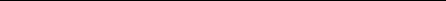 (подпись)СОГЛАСИЕ обучающегося на обработку персональных данныхЯ,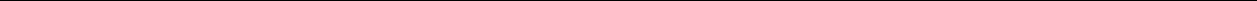 (Ф.И.О.)зарегистрированный(ая) по адресу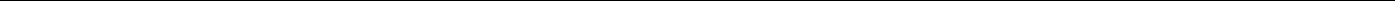 паспорт серия	№	выдан	,(дата)	(кем выдан)именуемый в дальнейшем Субъект, во исполнение требований Федерального закона от 27.07.2006 г. № 152-ФЗ «О персональных данных» даю добровольное согласие Федеральному государственному бюджетному образовательному учреждению высшего образования «Иркутский государственный университет» (ФГБОУ ВО «ИГУ») (далее – Оператор, Университет), ИНН 3808013278, ОГРН 1033801008218, расположенному по адресу: 664003, г. Иркутск, ул. Карла Маркса, д. 1, на обработку своих персональных данных на следующих условиях:Субъект дает согласие на обработку Университетом своих персональных данных, то есть совершение, в том числе, следующих действий: сбор, запись, систематизацию, накопление, хранение, уточнение (обновление, изменение), извлечение, использование, передачу (распространение, предоставление, доступ), обезличивание, блокирование, удаление, уничтожение персональных данных, при этом общее описание вышеуказанных способов обработки данных приведено в Федеральном законе от 27.07.2006 г. № 152-ФЗ «О персональных данных». Университет обязуется использовать данные Субъекта только с целью: защиты конституционных прав и законных интересов; обеспечения права на образование; создания благоприятных условий системы образования; удовлетворения потребностей личности в интеллектуальном, культурном, в нравственном развитии посредством получения высшего образования, а также дополнительного образования; содействия в трудоустройстве;функционирования информационных систем Университета; взаимодействия с органами государственной власти и муниципального управления (Министерство науки и высшего образования Российской Федерации, правоохранительные   органы,  налоговые органы, надзорные органы и др.); предоставления персональных данных обучающихся в банки для осуществления расчетов по операциям с использованием банковских карт (далее - карточные счета), выпуска и перевыпуска банковских карт, для осуществления расчетов по оплате образовательных услуг, найма жилого помещения и коммунальных услуг.Перечень персональных данных обучающегося, обрабатываемых Университетом как с использованием автоматизированных средств обработки персональных данных работника, так и без использования средств автоматизации:фамилия, имя, отчество; пол; факультет/институт (кафедра); группа; сведения об ученых степенях и званиях; сведения о результатах вступительных испытаний; анкетные и биографические данные; сведения об образовании; сведения о составе семьи; паспортные данные; сведения о воинском учете; специальность (аспирантов, обучающихся); занимаемая должность (аспирантов, обучающихся); адрес по месту фактического проживания; номер контактного телефона; содержание договора на обучение; данные из личного дела (приказы); перечень изученных, изучаемых дисциплин, в том числе факультативных дисциплин; успеваемость, в том числе результаты промежуточной и итоговой аттестации; сведения о выплачиваемой стипендии, материальной помощи; данные о публикациях и участии в грантах (конкурсах); данные о профессии; сведения о совершенных правонарушениях; сведения о владении иностранными языками; данные о наградах и поощрениях (олимпиадах); фотографическое изображение для обеспечения однократного и/или многократного прохода на охраняемую территорию Университета (пропуск/допуск); цифровая фотография (для оформления  электронного читательского формуляра); фотографическое изображение (содержащееся в личном деле, студенческом билете, зачетной книжке обучающегося); банковские реквизиты обучающегося; сведения о поступлении (основа обучения, форма обучения, категория набора, год поступления, № зачетной книжки); сведения по отпускам (академический); социальные льготы; место и дата регистрации (вид на жительство, регистрация миграционной карты); адрес электронной почты; сведения о договорах; сведения о страховой компании; страховое свидетельство государственного пенсионного страхования; сведения о состоянии здоровья; сведения о персональных достижениях в образовательной, научно-исследовательской, спортивной, общественной, культурно-творческой деятельности полученных в Университете или от имени Университета;иные сведения, с которыми обучающийся считает нужным ознакомить Университет, либо дополнительная информация необходимая Университету. Субъект дает согласие на включение в общедоступные источники персональных данных (в соответствии с п. 1 ст. 8 Федерального закона от 27.07.2006 №152-ФЗ «О персональных данных») следующих сведений:фамилия, имя, отчество; пол; факультет (кафедра); группа; сведения об ученых степенях и званиях; сведения о результатах вступительных испытаний; сведения о персональных достижениях в образовательной, научно-исследовательской, спортивной, общественной, культурно-творческой деятельности полученных в Университете или от имени Университета;фотографическое изображение. Указанные данные могут публиковаться в общедоступных источниках: стенды, объявления, публикации, в СМИ и т.п.Субъект дает согласие на передачу персональных данных в следующие организации:банки, с которыми имеются договорные отношения, в целях перечисления стипендии или иных выплат на его счет и обновления информации о нем, выпуска и перевыпуска банковских карт (Банк ВТБ (ПАО), ПАО Сбербанк). Персональные данные передаются банку в течение всего периода обучения субъекта в Университете; организации, в том числе государственные и муниципальные органы, имеющие необходимость осуществлять обработку персональных данных; иные организации, связанные с Университетом договорными обязательствами. Субъект дает согласие на трансграничную передачу персональных данных в соответствии с Федеральным законом от 27.07.2006 №152-ФЗ «О персональных данных». Субъект по письменному запросу имеет право на получение информации, касающейся обработки его персональных данных (в соответствии со ст. 14 Федерального закона от 27.07.2006 №152-ФЗ «О персональных данных»). Обработка персональных данных прекращается при достижении целей обработки. Субъект имеет право отозвать согласие на обработку персональных данных путем направления соответствующего заявления в адрес ФГБОУ ВО «ИГУ».Субъект   несет   ответственность   за   достоверность представленных  сведений в соответствии с пунктом 8.1 Положения о персональных данных абитуриентов и обучающихся ФГБОУ ВО «ИГУ».Настоящее согласие действует на период обучения субъекта, а также по истечению срока обучения в архивных целях на срок, предусмотренный законодательством Российской Федерации.С Положением о персональных данных абитуриентов и обучающихся ФГБОУ ВО «ИГУ» ознакомлен(а).«___» ____________ 20___ г.(подпись)СОГЛАСИЕобучающегося на обработку персональных данных, разрешенных субъектом персональных данных для распространенияЯ, ________________________________________________________________________________________________________						(ф.и.о. обучающегося)зарегистрированный (ая) по адресу:____________________________________________________________________________паспорт серия _______ № _____________, выдан ____________________________________________________________________________________________________________________________________________________________________________, в соответствии со ст. 10.1 Федерального закона от 27.07.2006г. № 152-ФЗ «О персональных данных» даю согласие на обработку своих персональных данных Федеральному государственному бюджетному образовательному учреждению высшего образования «Иркутский государственный университет» (ФГБОУ ВО «ИГУ») (далее - Оператор), ИНН 3808013278 ОГРН 1033801008218, расположенному по адресу: 664003, г. Иркутск, ул. Карла Маркса, д. 1, а именно: распространение Оператором моих персональных данных путем размещения информации на информационных ресурсах Оператора. Категории и перечень персональных данных, на обработку которых дается согласие субъекта персональных данных:2. Условия, при которых полученные персональные данные могут передаваться Оператором только по внутренней сети, обеспечивающей доступ к информации для определенных сотрудников, либо с использованием информационно-телекоммуникационных сетей, либо без передачи полученных персональных данных (заполняется по желанию субъекта персональных данных):______________________________________________________________________________________________________________________________________________________________________________________________________________________3. Цели обработки:Вышеуказанные персональные данные предоставляю для обработки в целях соблюдения требований обеспечения права на образование, содействия в трудоустройстве, функционирования информационных систем Оператора, взаимодействия с органами государственной власти и муниципального управления (Министерство науки и высшего образования Российской Федерации, правоохранительные   органы,  налоговые органы, надзорные органы и др.), информационного и информационно-аналитического обеспечения образовательной, исследовательской и организационной деятельности Оператора.4. Сведения об информационных ресурсах Оператора, посредством которых будут осуществляться предоставление доступа неограниченному кругу лиц и иные действия с персональными данными субъекта персональных данных:https://isu.ru/ru/index.html5. Сроки обработки и хранения персональных данных:Обработка персональных данных прекращается после окончания достижения указанных целей обработки, окончания обучения в ФГБОУ ВО «ИГУ»Согласие на обработку данных (полностью или частично) может быть отозвано субъектом персональных данных на основании его письменного заявления.Права и обязанности в области защиты персональных данных мне разъяснены.С Положением о персональных данных абитуриентов и обучающихся ФГБОУ ВО «ИГУ» ознакомлен(а).Настоящее согласие действует с «____» ___________ ______г.«___» ____________ 20___ г.(подпись)Категория персональных данныхПеречень персональных данныхРазрешаю к распространениюДа / НетУсловия и  запретыобработки персональных данных, (заполняется по желанию субъекта персональных данных)Общие персональные данныеФамилияОбщие персональные данныеИмяОбщие персональные данныеОтчество Общие персональные данныеГод рожденияОбщие персональные данныеМесяц рожденияОбщие персональные данныеДата рожденияОбщие персональные данныеОбразованиеОбщие персональные данныеПрофессияОбщие персональные данныеДолжностьОбщие персональные данныеПреподаваемые дисциплиныОбщие персональные данныеУченая степеньОбщие персональные данныеУченое званиеОбщие персональные данныеНаименование направления подготовки и (или) специальностиОбщие персональные данныеДанные о повышении квалификации и (или) профессиональной переподготовке Общие персональные данныеОбщий стаж работыОбщие персональные данныеСтаж работы по специальностиОбщие персональные данныеКонтактные телефоныОбщие персональные данныеАдрес электронной почтыБиометрические персональные данныеЦифровая фотографияКатегория персональных данныхПеречень персональных данныхРазрешаю к распространениюДа / НетУсловия и  запретыобработки персональных данных, (заполняется по желанию субъекта персональных данных)Общие персональные данныеФамилияОбщие персональные данныеИмяОбщие персональные данныеОтчество Общие персональные данныеФакультет/институт (кафедра)Общие персональные данныеКурсОбщие персональные данныеГруппаОбщие персональные данныеСведения об образованииОбщие персональные данныеСведения об ученых степенях и званияхОбщие персональные данныеСведения о персональных достижениях в образовательной, научно-исследовательской, спортивной, общественной, культурно-творческой деятельности полученных в ФГБОУ ВО «ИГУ» или от имени ФГБОУ ВО «ИГУ»Биометрические персональные данныеЦифровая фотография